GATTACACOMPLETE ALL QUESTION IN YOUR LAB NOTEBOOK (many of the answers will require some thought) How was Vincent’s childhood/family life affected by his genetic profile?How was Vincent’s adult life affected by his genetic profile?What qualities does Vincent possess that contribute to his success?Does Jerome have any weak qualities? What are they?Why do you think the writer/director chose the Name “GATTACA” for this film, and for the place where Vincent worked?Why do you think Lamar’s son was a “big fan” of Vincent?What are the positive and negative aspects of the “GATTACA” world?What are “valids” and “in-valids” in the story? Explain.During the car search in the tunnel.  Vincent tells the tester NOT to take a saliva sample, but rather to take a blood sample.  What did he mean by the saliva being “contaminated” and what was the REAL reason Vincent did not want a saliva sample to be taken?Is it true that you are more than the sum of your genes? Explain.What evidence pointed towards an “in-valid” as the murderer?Discuss at LEAST 4 preparations Vincent had to do every day to pass as Jerome Morrow at GATTACA.  For each example, EXPLAIN why he had to do each step in his preparation.Discuss the significance of the structure of the staircase in the home Vincent shared with Jerome in terms of the theme of the film.You are an employer and know from genetic testing that the most qualified applicant for the job has 70% chance of developing Multiple Sclerosis in one year’s time.  Would you hire this person? ExplainIn one scene. Vincent states that “there is no gene for fate.” What does this phrase mean? Much of the film deals with the human desire to control fate, versus the willingness to let fate run its course.  List some examples of moments in the film where characters try to control their destiny and moment where they accept fate.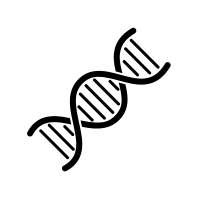 